МЫ НАЧИНАЕМ МАРАФОН!Турнир имени М.В. Ломоносова — ежегодное многопредметное соревнование по математике, математическим играм, физике, астрономии и наукам о Земле, химии, биологии, истории, лингвистике, литературе. Цель Турнира — дать участникам материал для размышлений и подтолкнуть интересующихся к серьёзным занятиям.Турнир проводится ежегодно, начиная с 1978 года. В настоящее время в соответствии с действующим Положением его организаторами являются Московский центр непрерывного математического образования, Московский государственный университет имени М. В. Ломоносова, Московский институт открытого образования Департамента образования города Москвы, Российская Академия наук, Московский авиационный институт (государственный технический университет), Московский государственный технологический университет СТАНКИН. Председатель Оргкомитета Турнира — Николай Николаевич Константинов. В организации Турнира также участвуют (и участвовали в разное время) другие вузы и школы Москвы и других городов, научные, образовательные и благотворительные организации и фонды.Команда учащихся нашей школы каждый год принимает участие в отборочном и заключительных этапах Турнира по математике. В этом году 25 сентября мы участвовали в отборочном этапе 39 Турнира имени М.В.Ломоносова в г. Самара.Имена призеров отборочных и заключительных этапов Турнира прошлых лет известны: Игнатова Анна (2012), Барабанов Александр(2012), Жуков Александр (2012), Абызов Евгений (2014), Колокольцев Виктор (2014), Кривошеев Александр(2015), Макаров М(2015), Протасов Илья (2015), Лакиза Егор (2016), Волошина Виктория(2016), Павлова Алена(7б), Привалов Матвей (7б).Учителям математики нашей школы, поддерживающим ребят в таких трудных состязаниях – особая благодарность. Это Воронцова Лидия Ивановна, Гордеева Елена Евгеньевна, Кривошеева Елена Петровна.Надеемся на успешное выступление и в этом году. Ждем результатов.От имени учителей математики ГБОУ СОШ №1 Гордеева Е.Е. 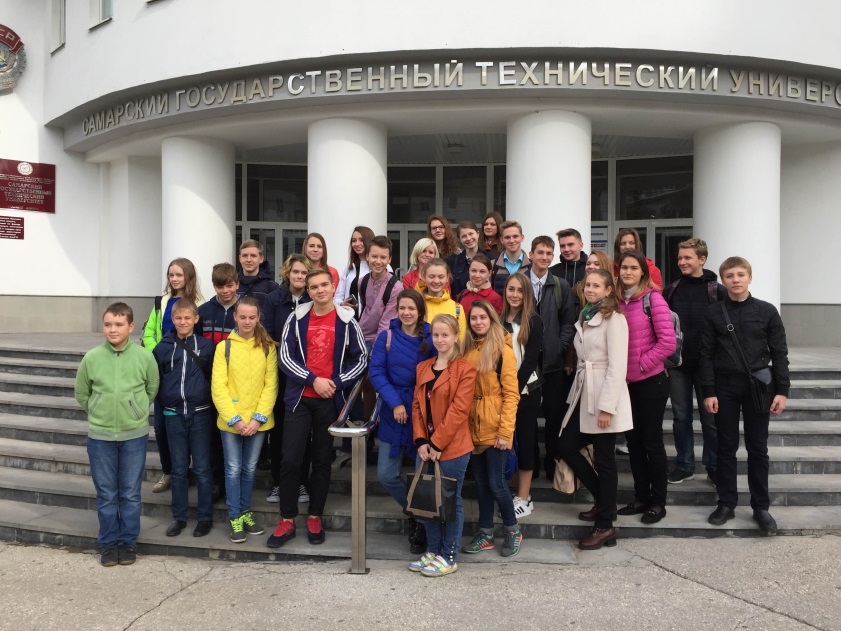 